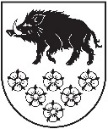 LATVIJAS REPUBLIKAKANDAVAS NOVADA DOMEDārza iela 6, Kandava, Kandavas novads, LV – 3120, Reģ. Nr.90000050886, Tālrunis 631 82028, fakss 631 82027, e-pasts: dome@kandava.lvKandavāAPSTIPRINĀTSKandavas novada domes sēdē2020.gada 29.decembrī ( protokols Nr.21   4.§)Kandavas novada domes saistošie noteikumi Nr. 28 “Grozījumi Kandavas novada domes 2020.gada 30.janvāra saistošajos  noteikumos” Nr. 1 „2020.gada pamatbudžets ”Izdoti saskaņā ar likuma „Par pašvaldībām” 21.panta pirmās daļas 2.punktu un 46.pantu                   2020 / visas struktūrvienības /pamatbudžets/ visas valdības funkcijas/ visi projektiKandavas novada domes priekšsēdētāja  (personiskais paraksts)   Inga PriedeRādītāju nosaukumiBudžeta kategoriju kodiApstiprināts 2020. gadamGrozījumi (+/-)Precizētais 2020.gada plānsRādītāju nosaukumiBudžeta kategoriju kodiEUREUREURI IEŅĒMUMI - kopā10 335 697212 61710 548 31412345IENĀKUMA NODOKĻI1.0.0.0.3 576 82203 576 822Ieņēmumi no iedzīvotāju ienākuma nodokļa1.1.0.0.3 576 82203 576 822Iedzīvotāju ienākuma nodoklis1.1.1.0.3 576 82203 576 822Saņemts no Valsts kases sadales konta iepriekšējā gada nesadalītais iedzīvotāju ienākuma nodokļa atlikums1.1.1.1.63 086063 086Saņemts no Valsts kases sadales konta pārskata gadā ieskaitītais iedzīvotāju ienākuma nodoklis1.1.1.2.3 513 73603 513 736NAUDAS SODI UN SANKCIJAS10.0.0.0.02 8502 850Naudas sodi10.1.0.0.02 8502 850Naudas sodi, ko uzliek pašvaldības10.1.4.0.02 8502 850PĀRĒJIE NENODOKĻU IEŅĒMUMI12.0.0.0.6 67906 679Dažādi nenodokļu ieņēmumi12.3.0.0.6 67906 679Citi dažādi nenodokļu ieņēmumi12.3.9.0.6 67906 679Piedzītie un labprātīgi atmaksātie līdzekļi12.3.9.3.4 28404 284Pārējie dažādi nenodokļu ieņēmumi, kas nav iepriekš klasificēti šajā klasifikācijā12.3.9.9.2 39502 395Ieņēmumi no valsts (pašvaldību) īpašuma iznomāšanas, pārdošanas un no nodokļu pamatparāda kapitalizācijas13.0.0.0.158 74724 960183 707Ieņēmumi no ēku un būvju īpašuma pārdošanas13.1.0.0.37 81713 96051 777Ieņēmumi no zemes, meža īpašuma pārdošanas13.2.0.0.26 83082 000108 830Ieņēmumi no zemes īpašuma pārdošanas13.2.1.0.26 83082 000108 830Ieņēmumi no valsts un pašvaldību kustamā īpašuma un mantas realizācijas13.4.0.0.94 100-71 00023 100Ieņēmumi no kustamās mantas realizācijas (muzejs)13.4.0.1.4000400Ieņēmumi no kustamās mantas realizācijas (TIC)13.4.0.2.3 70003 700Ieņēmumi no kustamās mantas realizācijas (pārējie)13.4.0.9.90 000-71 00019 000No valsts budžeta daļēji finansēto atvasināto publisko personu un budžeta nefinansēto iestāžu transferti17.0.0.0.2 8809183 798Pašvaldību saņemtie transferti no valsts budžeta daļēji finansētām atvasinātām publiskām personām un no budžeta nefinansētām iestādēm17.2.0.0.2 8809183 798Valsts budžeta transferti18.0.0.0.5 287 38092 7595 380 139Pašvaldību saņemtie transferti no valsts budžeta18.6.0.0.5 287 38092 7595 380 139Pašvaldību saņemtie valsts budžeta transferti18.6.2.0.2 573 4704 5552 578 025Pašvaldību no valsts budžeta iestādēm saņemtie transferti Eiropas Savienības politiku instrumentu un pārējās ārvalstu finanšu palīdzības līdzfinansētajiem projektiem (pasākumiem)18.6.3.0.211 45488 204299 658Pašvaldību budžetā saņemtā dotācija no pašvaldību finanšu izlīdzināšanas fonda18.6.4.0.2 502 45602 502 456Pašvaldību budžetu transferti19.0.0.0.358 3350358 335Pašvaldību saņemtie transferti no citām pašvaldībām19.2.0.0.358 3350358 335Iestādes ieņēmumi21.0.0.0.306 0528 340314 392Ieņēmumi no iestāžu sniegtajiem maksas pakalpojumiem un citi pašu ieņēmumi21.3.0.0.306 0528 340314 392Maksa par izglītības pakalpojumiem21.3.5.0.50 537050 537Mācību maksa21.3.5.1.40 950040 950Pārējie ieņēmumi par izglītības pakalpojumiem (auto apm., PIIC pak.-nelicenzētās programmas)21.3.5.9.9 58709 587Ieņēmumi par nomu un īri21.3.8.0.151 1820151 182Ieņēmumi par telpu nomu21.3.8.1.40 586040 586Ieņēmumi par viesnīcu pakalpojumiem21.3.8.2.18 080018 080Ieņēmumi no kustamā īpašuma iznomāšanas21.3.8.3.1 20001 200Ieņēmumi par zemes nomu21.3.8.4.43 000043 000Pārējie ieņēmumi par nomu un īri21.3.8.9.48 316048 316Ieņēmumi par pārējiem sniegtajiem maksas pakalpojumiem21.3.9.0.104 3338 340112 673Ieņēmumi no pacientu iemaksām un sniegtajiem rehabilitācijas un ārstniecības pakalpojumiem21.3.9.2.4 35004 350Ieņēmumi par biļešu realizāciju21.3.9.3.23 115023 115Ieņēmumi par komunālajiem pakalpojumiem21.3.9.4.47 8892 40050 289Citi ieņēmumi par maksas pakalpojumiem21.3.9.9.28 9795 94034 919ĪPAŠUMA NODOKĻI4.0.0.0.608 42580 000688 425Nekustamā īpašuma nodoklis4.1.0.0.608 42580 000688 425Nekustamā īpašuma nodoklis par zemi4.1.1.0.524 96355 000579 963Nekustamā īpašuma nodokļa par zemi kārtējā saimnieciskā gada ieņēmumi4.1.1.1.469 96355 000524 963Nekustamā īpašuma nodokļa par zemi iepriekšējo gadu parādi4.1.1.2.55 000055 000Nekustamā īpašuma nodoklis par ēkām4.1.2.0.51 412051 412Nekustamā īpašuma nodokļa par ēkām kārtējā gada maksājumi4.1.2.1.43 412043 412Nekustamā īpašuma nodokļa par ēkām parādi par iepriekšējiem gadiem4.1.2.2.8 00008 000Nekustamā īpašuma nodoklis par mājokļiem4.1.3.0.32 05025 00057 050Nekustamā īpašuma nodokļa par mājokļiem kārtējā saimnieciskā gada ieņēmumi4.1.3.1.25 05025 00050 050Nekustamā īpašuma nodokļa par mājokļiem parādi par iepriekšējiem gadiem4.1.3.2.7 00007 000NODOKĻI PAR PAKALPOJUMIEM UN PRECĒM5.0.0.0.25 000025 000Nodokļi un maksājumi par tiesībām lietot atsevišķas preces5.5.0.0.25 000025 000Dabas resursu nodoklis5.5.3.0.25 000025 000Dabas resursu nodoklis par dabas resursu ieguvi un vides piesārņošanu5.5.3.1.25 000025 000IEŅĒMUMI NO UZŅĒMĒJDARBĪBAS UN ĪPAŠUMA8.0.0.0.01 7601 760Procentu ieņēmumi par depozītiem, kontu atlikumiem, valsts parāda vērtspapīriem un atlikto maksājumu8.6.0.0.01 7601 760Procentu ieņēmumi par atlikto maksājumu no vēl nesamaksātās pirkuma maksas daļas8.6.4.0.01 7601 760VALSTS (PAŠVALDĪBU) NODEVAS UN KANCELEJAS NODEVAS9.0.0.0.5 3771 0306 407Valsts nodevas, kuras ieskaita pašvaldību budžetā9.4.0.0.3 17703 177Valsts nodeva par apliecinājumiem un citu funkciju pildīšanu bāriņtiesās9.4.2.0.2 10002 100Valsts nodevas par laulības reģistrāciju, civilstāvokļa akta reģistra ieraksta aktualizēšanu vai atjaunošanu un atkārtotas civilstāvokļa aktu reģistrācijas apliecības izsniegšanu9.4.5.0.8770877Pārējās valsts nodevas, kuras ieskaita pašvaldību budžetā9.4.9.0.2000200Pašvaldību nodevas9.5.0.0.2 2001 0303 230Pašvaldības nodeva par domes izstrādāto oficiālo dokumentu un apliecinātu to kopiju saņemšanu9.5.1.1.70070Pašvaldības nodeva par tirdzniecību publiskās vietās9.5.1.4.130230360Pašvaldības nodeva par būvatļaujas izdošanu vai būvniecības ieceres akceptu9.5.2.1.1 50001 500Pārējās nodevas, ko uzliek pašvaldības9.5.2.9.5008001 300II IZDEVUMI - kopā10 579 97633 42610 613 40212345Izdevumi atbilstoši funkcionālajām kategorijāmIzdevumi atbilstoši funkcionālajām kategorijāmIzdevumi atbilstoši funkcionālajām kategorijāmIzdevumi atbilstoši funkcionālajām kategorijāmIzdevumi atbilstoši funkcionālajām kategorijāmVispārējie valdības dienesti01.000689 5214 862694 383Sabiedriskā kārtība un drošība03.000201 542-840200 702Ekonomiskā darbība04.000960 793-51 200909 593Vides aizsardzība05.000328 9507 890336 840Teritoriju un mājokļu apsaimniekošana06.0001 064 57951 5831 116 162Atpūta, kultūra un reliģija08.0001 060 035-25 8001 034 235Izglītība09.0005 342 63538 5815 381 216Sociālā aizsardzība10.000931 9218 350940 271Izdevumi atbilstoši ekonomiskajām kategorijāmIzdevumi atbilstoši ekonomiskajām kategorijāmIzdevumi atbilstoši ekonomiskajām kategorijāmIzdevumi atbilstoši ekonomiskajām kategorijāmIzdevumi atbilstoši ekonomiskajām kategorijāmAtlīdzība10005 943 22515 0575 958 282Atalgojums11004 688 1321 5224 689 654Darba devēja valsts sociālās apdrošināšanas obligātās iemaksas, pabalsti un kompensācijas12001 255 09313 5351 268 628Preces un pakalpojumi20003 004 124-43 1092 961 015Mācību, darba un dienesta komandējumi, darba braucieni210032 60227132 873Pakalpojumi22002 392 780-69 5232 323 257Krājumi, materiāli, energoresursi, preces, biroja preces un inventārs, kurus neuzskaita kodā 50002300544 05925 364569 423Izdevumi periodikas iegādei bibliotēku krājumiem24006 20926 211Budžeta iestāžu nodokļu, nodevu un sankciju maksājumi250028 47477729 251Subsīdijas un dotācijas300063 940-67363 267Subsīdijas un dotācijas komersantiem, biedrībām, nodibinājumiem un fiziskām personām320063 940-67363 267Procentu izdevumi400017 608017 608Pārējie procentu maksājumi430017 608017 608Pamatkapitāla veidošana50001 067 85147 7881 115 639Nemateriālie ieguldījumi51002 3251 5063 831Pamatlīdzekļi, ieguldījuma īpašumi un bioloģiskie aktīvi52001 065 52646 2821 111 808Sociāla rakstura maksājumi un kompensācijas6000268 0235 803273 826Pensijas un sociālie pabalsti naudā6200146 8882 518149 406Sociālie pabalsti natūrā63003 10003 100Pārējie klasifikācijā neminētie maksājumi iedzīvotājiem natūrā un kompensācijas6400118 0353 285121 320Transferti, uzturēšanas izdevumu transferti, pašu resursu maksājumi, starptautiskā sadarbība7000215 2058 560223 765Pašvaldību transferti un uzturēšanas izdevumu transferti7200215 2058 560223 765III Ieņēmumu pārsniegums (+) deficīts (-) (I - II)-244 279179 191-65 088IV FINANSĒŠANA - kopā244 279-179 19165 08812345Naudas līdzekļi un noguldījumi (bilances aktīvā)F20010000932 361-179 191753 170Naudas līdzekļiF2101000017017Pieprasījuma noguldījumi (bilances aktīvā)F22010000932 344-179 191753 153AizņēmumiF40020000-451 1950-451 195Saņemtie aizņēmumiF40020010202 8260202 826Saņemto aizņēmumu atmaksaF40322220654 0210654 021Akcijas un cita līdzdalība  pašu kapitālāF50010000-236 8870-236 887Akcijas un cita līdzdalība komersantu pašu kapitālā, neskaitot kopieguldījumu fondu akcijas, un ieguldījumi starptautisko organizāciju kapitālāF55010023236 8870236 887